Parrocchia SS.Filippo e Giacomo Apostoli - Finale Emilia (MO) 					                                     e-mail info@parrocchiafinale.it Corso Cavour 3, Tel.0535 92511			                              				                                sito www.parrocchia-finaleemilia.it                       Avvisi Febbraio 2024Giovedì 1	     Iniziano le Benedizioni alle Famiglie secondo il programma di Voce che grida.	Ore 21 Catechesi per gli adulti sul libro di Ester.Venerdì 2	Festa della Candelora (presentazione di gesù al tempio), benedizione delle candele 	nella chiesa del Seminario (ore 8 - 18).	Ore 19 S.Messa,  per tutti i ragazzi ed educatori del post-Cresima in Seminario.Sabato 3	Memoria di San Biagio, Ore 8 benedizione delle gole nella chiesa del Seminario.Domenica 4	46° Giornata per la Vita organizzata dalla CEI.Lunedì 5	Ore 21: Credi Tu Questo?: “ A tavola con loro prese il pane”, in Seminario,  (aula   T22).         Approfondimento sul tema a cura dell’ ufficio missionario e della pastorale sociale del lavoro. Da Martedì 6 a Lunedì 12 Febbraio, Colletta Farmaceutica: si raccolgono farmaci da banco, per le                                  persone più bisognose, presso le 3 farmacie di Finale E. Giovedì 8	Ore 21 Catechesi per gli adulti sul libro di Ester.Sabato 10	Ore 16 – 18 Festeggiamo il Carnevale!  Con i bambini di Catechismo, al Centro di   Comunità.	     Ore 19.30 Carnevale Vicariale presso Oratorio Don Bosco a San Felice.Mercoledì 14   “Mercoledì  delle Ceneri”: ore 8, ore 18 (in particolare per i bambini del catechismo),                                     ore 21 in Seminario.Giovedì 15	Ore 21 Catechesi per gli adulti sul libro di Ester.		     Ritiro di tutto il Clero a Modena. Pregate per noi!Martedì 20	     Ore 21 Incontro di formazione mensile dei catechisti in Seminario.Giovedì 22	Ore 21 Catechesi per gli adulti sul libro di Ester.Sabato 24	Ciaspolata Notturna alle Piane di Mocogno. Nei prossimi giorni tutte le info!  Domenica 25	Ore 5.30 Marcia della Pace dal Seminario agli Obici.Giovedì 29	Ore 21 Catechesi per gli adulti sul libro di Ester.“Santuario Santa Maria degli Angeli”, Località ObiciOgni Martedì		 Ore 20.45 Incontro di preghiera del gruppo “Divina Misericordia”.Ogni Mercoledì       Ore 21 S. Rosario pellegrino (tranne il secondo mercoledì del mese nel quale il 			 gruppo si ritrova nella chiesa di Massa Finalese).Ogni Giovedì 		 Ore 21 S. Rosario del Gruppo di preghiera Getzemani.Ogni Venerdì 		 Ore 20 S.Rosario recitato dal gruppo di preghiera “Autostrada Paradiso del 				 Beato  Carlo Acutis” per tutti gli ammalati.Ogni Domenica 	 Ore 17 S.Messa. Ore 18 Adorazione Eucaristica e S.Rosario. 	Gruppo di preghiera “Padre Pio”, Chiesa del SeminarioMartedì     6 Febbraio   Ore 15.30 Gruppo di preghiera “Padre Pio”. S. Rosario e S.Messa in Seminario.Martedì  20 Febbraio   Ore 15.30 Gruppo di preghiera “Padre Pio”. S. Rosario e S.Messa in Seminario.Gruppo di preghiera “Divina Misericordia”, Chiesa del SeminarioMartedì  20 Febbraio   Ore 21 Gruppo di preghiera “Divina Misericordia” nella chiesa del Seminario 			   con Kalì Kalambay.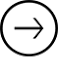 Ricordiamo Inoltre…Pellegrinaggi 2024Tour Sicilia: dall’ 11 al 18 Maggio. Per info, programma e iscrizioni contattare Caterina Covezzi tel. 345/2202523Medjugorie dal 31 Maggio al 4 Giugno. Per info, programma e iscrizioni contattare Caterina Covezzi tel. 345/2202523Caravaggio: sabato 8 Giugno. Per info, programma e iscrizioni contattare Caterina Covezzi         tel. 345/2202523Giulianova (Basilica Madonna dello Splendore e San Giovanni Rotondo: dal 25 al 28 Settembre. Per info, programma e iscrizioni contattare Caterina Covezzi tel. 345/2202523Esperienze estive 2024Giugno – Luglio: Centro estivo parrocchiale per bambini delle elementari e ragazzi delle medieLe date dei campeggi e i luoghi sono ancora indicative:Campo Terza-Quinta elementare dal 29 giugno al 6 luglio;Campo Prima-Terza media dal 6 al 13 luglio;Novità! Campo Prima-Quinta superiore dal 27 luglio al 3 agosto;Campo adulti dal 10 al 17 agostoSacramenti 2024Prima Confessione, per i bambini di terza elementare, Domenica 7 Aprile, alle ore 15.30, presso la chiesa del Seminario, Finale Emilia. Prima Comunione, per i bambini di quarta elementare, Domenica 19 Maggio alle ore 11.30, presso la Chiesa SS. Trinità, Renazzo (FE).					  Una preghiera per tutta la nostra Comunità parrocchiale					               Don Daniele, Don Isacco, Don Sijo e le suore Adorazione Eucaristica Perpetua nella     cappellina del Seminario: tutti i giorni esclusa la notte del martedì ore 20 al mercoledì mattina ore 8.Ogni Domenica e Solennità nella Chiesa del Seminario:Adorazione ore 17Vespri ore 17.30Confessioni: tutti i giorni al termine delle Messe   feriali;Sabato dalle 16.30 alle 19, nella chiesa del Seminario;durante tutte le S. Messe festive.	ORARI S. MESSE CHIESA DEL SEMINARIOFeriali: ore 8 – ore 18           ore 18 del Sabato:           Messa festiva anticipataFestivo: ore 8 – 9.30 – 11 – 18                ore 17 Obici.Tutti i Venerdì alle ore 16 presso la Casa Protetta di Finale Emilia.